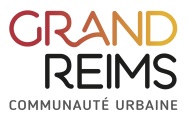 DIRECTION DE L’eau et de l'ASSAINISSEMENTFormulairePage 1 sur 1DIRECTION DE L’eau et de l'ASSAINISSEMENTfiche compteurCréation :08/02/2017Version : 02FORM-259